平成30年度 トラックミィーティング2日目　実施要項１．主　　旨　　トラック競技初心者、トラックミィーティング1日目の参加者にトラック競技を経験する機会　　　　　　　　　　を与えると共に選手相互の親睦をはかるものである。 ２．主　　催　　大阪府・大阪市自転車競技連盟 ３．後　　援　　日本競輪選手会大阪支部・大阪高体連自転車競技専門部・西日本学生自転車競技連盟・特定非営利活動法人ドゥールース４．協　　力  　市営岸和田競輪場 ５．期 　 日  　平成３０年１１月１１日（日曜日）      検車場開門　　８：３０受  　付　　８：４０～９：１０試  　走　　９：００～１０：００（参加者が多数の場合は班分けをします）競技開始  １０：２０ 予定（参加者が多数の場合は、開始時間を早めます） ６．会  　場 　 大阪府岸和田市春木若松町  岸和田市営競輪場（周長 400ｍバンク） ７．参加資格  　事前に大阪府自転車競技連盟のホームページよりエントリーした選手８．実施種目 　 ※すべての競技開始時間は参加人数によって変更します①１０：２０～ 　１ｋｍＴＴ（時差スタート）または、５００ｍＴＴ②１２：３０～ 　２００ｍＦＴＴ（ハロン計測） ③１３：３０～ 　ケイリンまたは、スクラッチレース（希望者をＴＴのタイムにより組分け）④時間があれば 希望者の①・②の２回目を計測します。 ９．参 加 料  　５００円  ※当日、受付にて集金します。できるだけチームでまとめてください。10．申込方法  　下記フォームから申し込んでください。https://goo.gl/forms/gqW3IrUFDT5gpN0T2フォームからの申込みができない場合、団体で申込む場合はエクセルファイルをメール添付でお送りください。E-mail :　official@osaka-cf.com〒５９０－００７７　大阪府堺市堺区中瓦町１－１－１６　万字堂内　大阪車連事務局ＴＥＬ ０７０－５６５８－２８６７　ＦＡＸ ０７２－２２１－０７１８11．申込期限　　平成３０年１１月４日（日）・・・メール必着    12．注意事項　　①すべての競技者はJCF公認ヘルメットまたはJKA公認ヘルメットを着用のこと。(購入から3年以内のものが望ましい）②大会中の疾病傷害については応急処置は行うが、その後は参加者の自己負担、自己責任とします。必ず健康保険証を持参すること。 ③大会保険は、入院日額3,000円 通院日額2,000円の保障です。保険が不足と考えられる方は各自で追加加入をおすすめします。 ④少雨決行 当日の雨天時の対応は、下記の堀田まで。  13．問 合 せ 　本件に対するお問い合わせは大阪府自転車競技連盟　常任理事　堀田 隆志〒567-0031 茨木市春日５－６－４１ 大阪府立茨木工科高等学校内 ＴＥＬ ０７０－５６５７－８２８４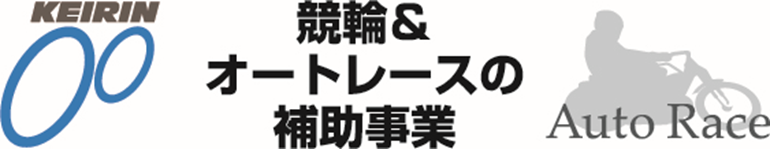 